Základná škola, Školská 339/2,  Michaľany Školský vzdelávací program pre 2. stupeň ZŠ ISCED 2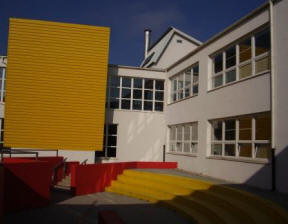 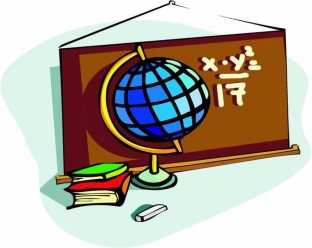  Školský vzdelávací program pre 2. stupeň ZŠPRIMA ŠKOLA -  priateľstvo, región, informácie, multikulturizmus, aktivity                                                    „Výchova je vecou srdca“                             (don Bosco)Vzdelávací program : Nižšie sekundárne vzdelanie Stupeň vzdelania : ISCED 2Dĺžka štúdia : päť  rokovVyučovací jazyk: slovenský  Študijná forma : denná Druh školy: základnáPredkladateľ : Základná škola Michaľany Názov školy : Základná škola, Školská 339/2, Michaľany Adresa : Školská 339/2, 076 14 Michaľany IČO : 35541253Riaditeľ školy : Mgr. Marián ŠkolkaKoordinátor pre tvorbu ŠkVP : PaedDr. Z. Žiačková,  zástupkyňa riaditeľaĎalšie kontakty : Tel., fax  :056/6702315, 056/6686240, 056/6686241                            www.zsmichalany.edupage.org , e-mail : riaditel@zsskolmich.edu.sk Zriaďovateľ: Obec MichaľanyAdresa : Hlavná 108, 076 14 MichaľanyKontakty  :Tel. : 056/6702328, www.michalany.sk, e- mail : obecmichalany@stonline.skPlatnosť dokumentu od 1. 09. 2017  do 31.8. 2018                       Podpis riaditeľa : Mgr. Marián Školka                                                    Charakteristika školyNaša škola je plnoorganizovaná. Je to átriová jednoposchodová budova, ktorej súčasťou je aj školská jedáleň. Škola zatiaľ nemá k dispozícii telocvičňu. Rozostavané a nedokončené sú dve – herná a gymnastická. Školu navštevujú  žiaci 1. – 9. ročníka v 18 triedach. Okrem kmeňových tried sú zriadené aj odborné učebne, kabinety a dve zborovne. Na  1. stupni je 6 tried : I. A, I. B, II. A, III. A, III. B a IV. A.Na 2. stupni je 10 tried : V. A, V. B, V.C, VI. A, VI.B, VII. A, VII.B, VIII. A, VIII.B a IX.A.Na škole sú 2 špeciálne triedy: VI. C a VII. C.V škole sú zriadené dve oddelenia školského klubu.Charakteristika žiakov Základnú školu v Michaľanoch navštevujú žiaci aj z týchto spádových obcí : Kazimír, Luhyňa, Lastovce, Veľaty a   Byšta. Počet evidovaných žiakov spolu: 370Počet žiakov s prerušeným štúdiom: 21Počet žiakov na 1. stupni: 130Počet žiakov na 2. stupni: 224Počet žiakov v špeciálnych triedach: 16Počet rómskych žiakov:131Počet žiakov v hmotnej núdzi: 58Počet žiakov zo SZP: 16V školskom roku 2016/2017:Počet evidovaných  žiakov: 386Počet žiakov s prerušeným štúdiom: 20 Zaneškané hodiny:Polrok: 27 743 hodínPolrok:  32 097 hodínSpolu: 59 840 hodínPriemer na žiaka: 163,50 hodínOspravedlnené hodiny:Polrok: 25 679 hodínPolrok: 30 053 hodínSpolu: 55 732 hodínPriemer na žiaka: 152,27 hodínNeospravedlnené hodiny:Polrok: 2 064 hodínPolrok: 2 044 hodínSpolu: 4 108 hodínPriemer na žiaka: 11,23 hodínProspech:Prospeli spolu: 297 žiakovProspeli s vyznamenaním: 102 žiakovVeľmi dobre: 66 žiakovProspeli: 129  žiakovNeprospeli spolu: 69 žiakov1 predmet: 8 žiakov2. predmety: 6 žiakov3 a viac predmetov: 55 žiakovSprávanie:1 zo správania: 3132 zo správania: 29 žiakov3 zo správania: 23 žiakov4 zo správania: 1 žiakVzdelávanie žiakov so špeciálnymi výchovno-vzdelávacími potrebami prebieha v 2 špeciálnych triedach, kde je skupinová integrácia.  V špeciálnch triedach sú žiaci s mentálnym postihnutím vzdelávaní podľa variantu A a dvaja žiaci sú vzdelávaní podľa variantu B.  Počet individuálne začlenených  žiakov je 21. Všetci  žiaci majú ľahší stupeň mentálneho postihnutia, sú to žiaci s vývinovými poruchami učenia. Žiaci potrebujú individuálny prístup na vyučovacích hodinách zo strany vyučujúcich.  Počet žiakov s obmedzenou dochádzkou: 4Charakteristika pedagogického zboruV školskom roku 2017/2018 na škole  je 44 zamestnencov 32 pedagogických a 12 nepedagogických vrátane riaditeľa školy , z toho 3 farári, dve vychovávateľky v školskom klube . Priemerný vek učiteľov sa pohybuje okolo 40 rokov. Máme schopných a skúsených učiteľov, ktorí majú odborné vedomosti. Všetci učitelia absolvovali priebežné vzdelávanie IKT. Riaditeľ a ZRŠ absolvovali funkčné vzdelávanie vedúcich pedagogických zamestnancov. 2 učiteľky sú poverené KŠÚ do poroty v súťažiach a olympiádach z biológie a fyziky. 12 učiteľov absolvovalo 2. kvalifikačnú skúšku, 21 učiteľov 1. kvalifikačnú skúšku. Školského psychológa nemáme, ale spolupracujeme s CPPPaP v Trebišove a špeciálnym pedagógom. Výchovná poradkyňa absolvovala priebežné vzdelávanie v uvedenom odbore. Spolupracuje s CPPPaP pri individuálnej integrácii a pri začleňovaní žiakov do špeciálnych tried. Podieľa sa na začleňovaní žiakov do stredných škôl.  V škole pracuje 1 asistentka učiteľa. Okrem individuálneho prístupu navštevuje rodiny zo sociálne znevýhodneného prostredia a rodiny rómskych žiakov.  Koordinátorkou školského vzdelávacieho programu je zástupkyňa riaditeľa školy. V škole pracujú aj  koordinátori pre environmentálnu výchovu, koordinátor prevencie drogových závislostí a iných sociálno – potologických javov a koordinátor informatizácie. Na 1. stupni pracuje MZ , na 2. stupni PK triedneho učiteľa,  PK vzdelávacívh oblastí: 1. Jazyk a komunikácia, 2. Matematika a práca s informáciami, 3. Človek a príroda,Človek a spoločnosť,Človek a svet práce, 4.  Človek a hodnoty,  Umenie a kultúra, Zdravie a hohyb. V uplynulom školskom roku sa učitelia aktívne zapájali do programov kontinuálneho vzdelávania a získavali kredity. Niektorí učitelia aj v tomto čase navštevujú priebežné vzdelávanie a pripravujú sa na 1. a 2. atestáciu. Všetci učitelia sa neustále vzdelávajú či štúdiom odbornej literatúry alebo rôznymi formami štúdia na fakultách a inováciou z metodiky vyučovania. Dbajú o svoj profesijný rast. Právne vedomie rozvíjajú štúdiom  nových zákonov,  vyhlášok a nariadení a uplatňujú ich vo svojej praxi. Podieľajú sa na tvorbe ŠkVP. Vo vyučovacom procese používajú moderné materiálne prostriedky – videotechniku, výpočtovú techniku a multimédiá a pod.  Vedenie školy podnecuje pedagógov  k tvorivosti pri práci.4. Organizácia prijímacieho konania Každoročne podľa POP uskutočňujeme zápis do 1. ročníka. Zápisu sa zúčastnia žiaci z Michalian a na základe VZN aj žiaci z obce Byšta a Luhyňa. . Do 5. ročníka prijímame aj žiakov z málotriednej ZŠ v Kazimíri, ZŠ Veľaty a ZŠ Lastovce. Všetkým týmto žiakom vydáva riaditeľ školy rozhodnutie o prijatí na základnú školu.5. Dlhodobé projektyK 1. septembru 2016 škola nerealizuje žiadny dlhodobý projekt. 6. Spolupráca s rodičmi a inými subjektmiSpolupráca s rodičmi  je na vysokej úrovni. 2x ročne sa uskutočňuje  plenárne zasadnutie ZRPŠ, 4x triedne aktívy, podľa potreby rodičovské združenie žiakov 9. ročníka zamerané na profesijnú orientáciu žiakov.  Triedni dôverníci tvoria Radu rodičov, ktorí tiež pravidelne spolupracujú s pedagogickým zborom a vedením školy. Triedni učitelia a asistentka učiteľa navštevujú rodiny problémových žiakov a uskutočňujú pohovory s rodičmi v prípade potreby. Aj s CPPPaP  a CŠPP  v Trebišove je dobrá spolupráca, najmä v oblasti psychologických vyšetrení, besied, prevencie a poradenstva. V škole pracujú koordinátorka prevencie a aj výchovná poradkyňa, ktorých činnosť je zameraná na riešenie výchovných problémov a na oblasť profesionálnej orientácie. Rada školy je 11 členná. V zastúpení sú 4 rodičia, 3 zástupcovia obecného zastupiteľstva, 2 pedagogickí pracovníci, 1 nepedagogický, 1 zástupca organizácie, ktorá sa podieľa na výchove a vzdelávaní. Vyjadrujú sa k výchove a vzdelávaniu na škole. Zasadajú 4x ročne a v prípade potreby riešenia neodkladných záležitostí.Škola spolupracuje s Políciou Michaľany, Agrozoranom, s r. o. Michaľany, TJ  Michaľany, Územným spolkom SČK a je členom Občianskeho združenia Sokol na Slovensku.7. Priestorové a materiálno–technické podmienky školyBudova školy bola daná do prevádzky v  roku 2005. Je to átriová jednoposchodová budova. V škole je spolu 17  tried, na prízemí sú triedy 1. stupňa, na poschodí triedy 2. stupňa. Všetky triedy sú svetlé, s veľkými oknami, vybavené novým moderným zariadením, nástenkami a v každej triede je nové žalúzie. V triedach sú keramické tabule. Každá trieda má k dispozícii šatne – skrinky slúžiace ako úložný priestor.   Chodby sú krásne presvetlené a priestranné, farebne zladené. Na chodbách sú aj moderné hygienické zariadenia. Škola má k dispozícii tieto odborné učebne :  odborné učebne pre vyučovanie fyziky a chémie, prírodopisu, 3 počítačové učebne na výučbu informatiky  -  42 počítačov. Máme k dispozícii aj ďalších 8 počítačov, 22 notebooky pre učiteľov, 14 dataprojektor,  2 kopírovacie stroje, 3  multifunkčné zariadenia, minivežu, viazací stroj, skartovací stroj. Na vyučovanie technickej výchovy máme moderne vybavené školské dielne. Škola má  kuchynku na vyučovanie špeciálnej prípravy dievčat a záujmové útvary. Máme aj učiteľskú a žiacku knižnicu. Odborné učebne umožňujú plne realizovať učebné osnovy a zvolené učebné varianty. Vybavenie kabinetov je postačujúce, v nich sa nachádza množstvo učebných pomôcok. Každý rok sa obnovuje inventár školy. Pedagógovia majú dve zborovne, jedna pre 1. stupeň,  druhá pre 2. stupeň. Na archiváciu dokladov slúži archív.Škola má 2 oddelenia školského klubu pre žiakov 1. – 4. ročníka. Školský klub má množstvo pomôcok na výchovnú a oddychovú činnosť. Na vzdelávaciu činnosť im slúžia aj 2 počítače. V átriu sa  konajú slávnostné zhromaždenia, koncerty a pod. Žiaci tu trávia väčšinu prestávok -  na čerstvom vzduchu v rámci psychohygienickych požiadaviek. Máme aj miniihrisko s umelým trávnikom, kde je možné plniť  časť učebných osnov, máme telocvičňu – malá je gymnastická a veľká je herná. P Okrem toho máme atletickú dráhu, doskočisko, asfaltové ihrisko na hádzanú, basketbalové ihrisko a školský pozemok na plnenie učebných osnov pestovateľských prác.K škole patrí aj nová školskú jedáleň s novým zariadením. Žiakom sa podáva racionálna strava, dodržujú sa materiálno-spotrebné normy pre výživu detí školského veku. Zabezpečuje sa pitný režim žiakov. Počas školského roka sme doplnili veľké množstvo moderných učebných pomôcok, najmä novú počítačovú učebňu, čo umožní tvorivejšie a efektívnejšie vyučovanie informatiky.8.   Škola ako životný priestor  Triedy a chodby sú nové, moderné a netradičné. Prostredie tried  je upravené a estetické, zariadené novým nábytkom, aktualizovanými nástenkami.   Na chodbách je  mnoho krásnych výtvarných prác, ktoré zdobia steny chodieb, násteniek a informačných tabúľ s aktuálnymi informáciami o aktivitách školy. Nachádza sa tam aj tzv. slovenská izba, ktorá pripomína tradície nášho regiónu. Školský dvor je átriový, kde trávia žiaci čas počas prestávok, čím sa vytvára u nich priateľská atmosféra.  Pedagógovia majú moderne zariadené zborovne s počítačmi, kopírkou a kuchynským kútikom, čo vytvára optimálne prostredie pre tvorivý prístup pedagógov k práci. Učiteľom je k dispozícii učiteľská knižnica vybavená odbornou literatúrou. Na rozvoj čitateľských vedomostí a zručností slúži žiakom žiacka knižnica. V škole máme aj moderne  zariadenú školskú jedáleň, kde sa okrem obedov uskutočňujú aj slávnostné akadémie, besedy, plenárne zasadnutia s rodičmi. Najmä počas týchto stretnutí sa rozvíja priateľská atmosféra medzi pedagógmi a rodičmi. Podmienky na zaistenie bezpečnosti a ochrany zdravia pri výchove a vzdelávaní Žiaci,  učitelia i nepedagogickí pracovníci  majú bezpečné a zdraviu vyhovujúce podmienky v priestoroch školy. Všetci žiaci sú poučení  o bezpečnosti a ochrane zdravia pri práci. Vykonávajú sa pravidelné školenia zamestnancov školy o bezpečnosti a ochrane zdravia pri práci a proti požiaru a  pravidelné kontroly bezpečnosti a ochrany zdravia a odstraňovanie nedostatkov podľa výsledkov revízií. Škola má zabezpečený bezbariérový prístup, máme k dispozícii aj nábytok pre žiakov so špeciálnymi výchovno-vzdelávacími potrebami – pre zrakovo a telesne postihnutých. V rámci bezpečnosti žiakov sú označené schody, únikové východy a podobne. 1. Pedagogický princíp školy (vlastné ciele výchovy a vzdelávania )Výchovno-vzdelávaciu činnosť smerovať k príprave žiakov na život, ktorý od nich vyžaduje, aby boli schopní kriticky a tvorivo myslieť, rýchlo a účinne riešiť problémy.Pripraviť človeka rozhľadeného, vytrvalého, schopného kooperovať a pracovať v tíme, schopného  sebamotivácie k celoživotnému vzdelávaniu.Dosiahnuť zvýšenie gramotnosti v oblasti IKT žiakov v našej škole.Zabezpečiť kvalitnú prípravu žiakov v cudzích jazykoch so zreteľom na možnosti školy, so zameraním na komunikatívnosť a s ohľadom na schopnosti jednotlivých  žiakov.Formovať u žiakov tvorivý životný štýl, vnútornú motiváciu, emocionálnu inteligenciu, sociálne cítenie a hodnotové orientácie.Vychovávať žiakov v duchu humanistických princípov.Zachovávať ľudové tradície v našom regióne.V spolupráci s rodičmi žiakov vychovať pracovitých, zodpovedných, morálne vyspelých a slobodných ľudí.Zabezpečiť podmienky na vzdelávanie žiakov so špeciálnymi výchovno-vzdelávacími potrebami tak, aby mali rovnocenný prístup vo vzdelávaní.Osobitnú pozornosť venovať žiakom zo sociálne znevýhodneného prostredia a umožniť im získať dostatočné všeobecné vedomosti tak, aby postúpili do deviateho ročníka a pokračovali v štúdiu na stredných školách.Ďalšie ciele :     Motivovať pedagógov k profesijnému rastu v oblasti zvýšenia kvalifikácie v anglickom,  nemeckom jazyku a informatike.Realizácia : v rámci kontinuálneho vzdelávania zapojiť učiteľov  2. stupňa do štúdia cudzích jazykov a informatiky.Zvýšili  sme časovú dotáciu  v rámci vyučovania slovenského jazyka, matematiky a informatiky . Predpokladáme, že sa tým zvýši ich  matematická, čitateľská a komunikačná gramotnosť. Realizácia : vyučovacie hodiny, návšteva obecnej knižnice, návšteva školskej žiackej knižnice, čitateľské krúžky, krúžok informatiky individuálny prístup, zakúpenie knižného fondu na motiváciu žiakov k pravidelnému čítaniu.  Veľký dôraz budeme hneď od začiatku klásť na vytvorenie dobrého tímu v triede, na rozvíjanie sebapoznania a sebahodnotenia žiaka. Intenzívne to bude v  prvých týždňoch septembra, v ktorých vyčleníme triednicke hodiny  zamerané na sebahodnotenie.  Cieľom bude, aby žiaci získali dobrý učebný štýl, poznali svoje silné a svoje slabé stránky.Realizácia: prvý septembrový týždeň a potom podľa plánu triedneho učiteľa zaradiť besedy na tému Ako odbúrať trému, stres, Zlé návyky pri učení, Ako vytvoriť  dobrú klímu v triede  a pod. Budeme sa snažiť orientovať pedagogické stratégie na riešenie problémových úloh a tvorbu projektov vo všetkých predmetoch Realizácia : na všetkých vyučovacích predmetochProspech individuálne integrovaných žiakov budeme v spolupráci s CPPPaP a CŠPP, výchovnou poradkyňou a vyučujúcimi pravidelne prehodnocovať  s cieľom lepšieho prospechu.Realizácia : individuálny prístup vyučujúceho a asistenta učiteľa, viesť žiakov k tvorivej a samostatnej systematickej práci.Zameranie školy a stupeň vzdelaniaHlavným cieľom, ktorý chceme v najbližšom období uskutočniť, je pokračovať v zmene  základnej filozofie školy. Ide o predstavu - vytvorenie tzv. otvorenej školy, kde tvoria škola a rodičia komunitu, ktorá sa podstatne častejšie stretáva a spolu rieši problémy. V tomto modeli neposkytuje škola žiakovi len vzdelanie, ale žiak tu môže tráviť aj časť svojho voľného času, má tu vytvorený priestor na zábavu, šport.. Vo  vzdelávacom procese sa zamerať na získať dostatočné všeobecné vedomosti a zručnosti vo všetkých všeobecnovzdelávacích predmetoch. Dôraz klásť na vyučovanie cudzích jazykov, zvládnutie IKT. Umožniť individuálny výber pokračovania v štúdiu na strednej  škole.  V záujmovej činnosti pokračovať vo výbere zameraní podľa záujmu žiakov, umožniť prácu žiakov aj  v popoludňjších  hodinách.  Stupeň vzdelania ISCED 2Profil absolventaNadväzujúc na spôsobilosti získané v priebehu predchádzajúceho (primárneho) vzdelávaniaabsolvent nižšieho sekundárneho vzdelania má osvojené tieto kľúčové kompetencie(spôsobilosti):a)kompetencia (spôsobilosť) k celoživotnému učeniu sa- uvedomuje si potrebu svojho autonómneho učenia sa ako prostriedku sebarealizáciea osobného rozvoja,- dokáže reflektovať proces vlastného učenia sa a myslenia pri získavaní a spracovávanínových poznatkov a informácií a uplatňuje rôzne stratégie učenia sa,- dokáže kriticky zhodnotiť informácie a ich zdroj, tvorivo ich spracovať a praktickyvyužívať,- kriticky hodnotí svoj pokrok, prijíma spätnú väzbu a uvedomuje si svoje ďalšie rozvojovémožnosti,b) sociálne komunikačné kompetencie (spôsobilosti)- dokáže využívať všetky dostupné formy komunikácie pri spracovávaní a vyjadrovaníinformácií rôzneho typu, má adekvátny ústny a písomný prejav zodpovedajúci situáciia účelu komunikácie,- efektívne využíva dostupné informačno-komunikačné technológie,- vie prezentovať sám seba a výsledky svojej prace na verejnosti, používa odborný jazyk,- dokáže primerane komunikovať v materinskom a v dvoch cudzích jazykoch,- chápe význam a uplatňuje formy takých komunikačných spôsobilostí, ktoré sú základomefektívnej spolupráce, založenej na vzájomnom rešpektovaní práv a povinností a naprevzatí osobnej zodpovednosti,c)kompetencia (spôsobilosť) uplatňovať základ matematického myslenia a základnéschopnosti poznávať v oblasti vedy a techniky- používa matematické myslenie na riešenie praktických problémov v každodennýchsituáciách,- používa matematické modely logického a priestorového myslenia a prezentácie (vzorce,modely, štatistika, diagramy, grafy, tabuľky),- používa základy prírodovednej gramotnosti, ktorá mu umožní robiť vedecky podloženéúsudky, pričom vie použiť získané operačné vedomosti na úspešné riešenie problémov,d)kompetencia (spôsobilosť) v oblasti informačných a komunikačných technológií- má osvojené základné zručnosti v oblasti IKT ako predpoklad ďalšieho rozvoja,- používa základné postupy pri práci s textom a jednoduchou prezentáciou,- dokáže vytvoriť jednoduché tabuľky a grafy a pracovať v jednoduchom grafickomprostredí,- je schopný nahrávať a prehrávať zvuky a videá,- dokáže využívať IKT pri vzdelávaní,e)kompetencia (spôsobilosť) riešiť problémy- uplatňuje pri riešení problémov vhodné metódy založené na analyticko-kritickoma tvorivom myslení,- je otvorený (pri riešení problémov) získavaniu a využívaniu rôznych, aj inovatívnychpostupov, formuluje argumenty a dôkazy na obhájenie svojich výsledkov,- dokáže spoznávať pri jednotlivých riešeniach ich klady i zápory a uvedomuje si ajpotrebu zvažovať úrovne ich rizika,- má predpoklady na konštruktívne a kooperatívne riešenie konfliktov,f) kompetencie (spôsobilosti) občianske- uvedomuje si základné humanistické hodnoty, zmysel národného kultúrnehodedičstva, uplatňuje a ochraňuje princípy demokracie,- vyvážene chápe svoje osobné záujmy v spojení so záujmami širšej skupiny, resp.spoločnosti,- uvedomuje si svoje práva v kontexte so zodpovedným prístupom k svojim povinnostiam,prispieva k naplneniu práv iných,- je otvorený kultúrnej a etnickej rôznorodosti,- má predpoklady zainteresovane sledovať a posudzovať udalosti a vývoj verejnéhoživota a zaujímať k nim stanoviská, aktívne podporuje udržateľnosť kvality životnéhoprostredia,g) kompetencie (spôsobilosti) sociálne a personálne- dokáže na primeranej úrovni reflektovať vlastnú identitu a budovať si vlastnúsamostatnosť/nezávislosť ako člen celku,- vie si svoje ciele a priority stanoviť v súlade so svojimi reálnymi schopnosťami, záujmamia potrebami,- osvojil si základné postupy efektívnej spolupráce v skupine - uvedomuje si svojuzodpovednosť v tíme, kde dokáže tvorivo prispievať k dosahovaniu spoločných cieľov,- dokáže odhadnúť a korigovať dôsledky vlastného správania a konania a uplatňovaťsociálne prospešné zmeny v medziosobných vzťahoch,h) kompetencie (spôsobilosti) pracovné- dokáže si stanoviť ciele s ohľadom na svoje profesijné záujmy, kriticky hodnotí svojevýsledky a aktívne pristupuje k uskutočneniu svojich cieľov,- je flexibilný a schopný prijať a zvládať inovatívne zmeny,- chápe princípy podnikania a zvažuje svoje predpoklady pri jeho budúcom plánovaní,- dokáže získať a využiť informácie o vzdelávacích a pracovných príležitostiach,i) kompetencie (spôsobilosti) smerujúce k iniciatívnosti a podnikavosti- dokáže inovovať zaužívané postupy pri riešení úloh, plánovať a riadiť nové projektyso zámerom dosiahnuť ciele, a to nielen v práci, ale aj v každodennom živote,j) kompetencie (spôsobilosti) vnímať a chápať kultúru a vyjadrovať sa nástrojmi kultúry- dokáže sa vyjadrovať na vyššom stupni umeleckej gramotnosti prostredníctvomvyjadrovacích prostriedkov výtvarného a hudobného umenia,- dokáže sa orientovať v umeleckých druhoch a štýloch a používať ich hlavnévyjadrovacie prostriedky,- uvedomuje si význam umenia a kultúrnej komunikácie vo svojom živote a v živote celejspoločnosti,- cení si a rešpektuje umenie a kultúrne historické tradície,- pozná pravidlá spoločenského kontaktu (etiketu),- správa sa kultivovane, primerane okolnostiam a situáciám,- je tolerantný a empatický k prejavom iných kultúr.Absolvent 2.stupňa ZŠ by mal  svojim vystupovaním robiť  dobré meno škole,získať potrebné vedomosti, zručnosti a schopnosti a vedieť ich správne využiť pri realizácii úloh,byť  schopný vytvárať dobré medziľudské vzťahy,byť tvorivý, usilovný, svedomitý, samostatný a čestný,byť  schopný hodnotiť  svoju úlohu v škole, v rodine a v spoločnosti, byť schopný starať sa i o svoje fyzické i psychické zdravie, vedieť uzatvárať kompromisy, byť schopný vyhľadávať, hodnotiť a využívať pri učení rôzne zdroje informácií, osvojiť  si metódy štúdia a  práce s informáciami, mať schopnosť vnímať umenie, snažiť sa porozumieť mu a chrániť umelecké prejavy,byť  si vedomý svojich kvalít.
Na primeranej úrovni rozvíjať kompetencie komunikačné, matematické, počítačové, personálne a interpersonálne:-         vedieť sa ústne a písomne vyjadrovať, rozvíjať čitateľskú gramotnosť,                                                               -          čítať s porozumením, aktívne počúvať, vedieť argumentovať,                                                                                            -         interpretovať získané vedomosti, vedieť ich vyhľadáva a využívať, primerane ich prezentovať,                                                                                                                                                                                               -         učiť sa sám aj s inými a od iných                                                                                                           -         ovládať základy komunikácie v cudzom jazyku, získať základy v druhom cudzom jazyku                                                                                                                                 -         poznať a mať pozitívny vzťah ku kultúrnym tradíciám regiónu, k svojmu okoliu                                                                                a prírodnému prostrediu,                                                                                                                                                                                                      -         vedieť sa dohodnúť a dodržiavať dohodnuté pravidlá.                                                                          -         vykonávať základné aritmetické operácie,                                                                                                             -         pracovať s údajmi a využívať ich v jednoduchých problémových úlohách v praxi.                                              -         ovládať základy práce s PC,                                                                                                                                                                                    -         vedieť získavať informácie a jednoducho komunikovať prostredníctvom informačno – komunikačných technológií.                                                       					                                       -         sebapoznávanie – (vedieť hodnotiť sám seba, pracovať s chybou a priznať si ju, mať dôveru v seba),												                    -         spolupráca – (vedieť pracovať v skupine, byť tolerantný, vedieť presadzovať svoje oprávnené požiadavky, rešpektovať názory iných, mať dobré medziľudské vzťahy, uznávať ľudské práva a slobodu ) -         sebakontrola – (byť zodpovedný za svoje správanie a prácu, vedieť s primerane správať v rôznych aj v záťažových situáciách, pomenovať problém, hľadať riešenia a vyhodnotiť ich, starať sa o svoje zdravie).Sme škola a ako vzdelávacia inštitúcia sa nevzdávame ani úlohy výchovy, preto chceme, aby náš absolvent bol aj usilovný, svedomitý, samostatný, čestný. Pedagogické stratégie V oblasti rozumovej výchovy je naším cieľom rozvíjať u žiakov tvorivé myslenie, samostatnosť, aktivitu, sebahodnotenie. Osobnostný a sociálny rozvoj budeme realizovať stimuláciou skupín žiakov so slabšími vyučovacími výsledkami, podporou  individuálnych schopností. Vyučujúci v spolupráci s výchovnou poradkyňou poskytnú odbornú pomoc žiakom so špeciálnymi výchovno-vzdelávacími potrebami a ich rodičom.Práca v  oblasti environmentálnej výchovy je na našej škole veľmi bohatá. Aktivity sú zapracované do všetkých predmetov, hlavne prírodovedných. Žiaci majú o túto oblasť veľký záujem. V škole sa každoročne zriaďujú krúžky s uvedenou tematikou, napríkld prírodovedný a pod.   Pri prevencii drogových závislostí sa chceme zamerať aj na iné aktivity ako besedy. I napriek tomu, že s tvrdými drogami sme sa nestretli, treba sústavne pôsobiť proti fajčeniu a alkoholickým nápojom cez koordinátora, rodičov a všetkých vyučujúcich, účelným využívaním voľného času i vlastným príkladom.Budeme sa snažiť dôsledne vychádzať z potrieb žiakov a motivovať ich do učenia pestrými formami výučby. Chceme si všímať ich talent v jednotlivých oblastiach a rozvíjať ho do maximálnej možnej miery. Viac budeme preferovať samostatnú prácu žiakov a ich cieľavedomé zvládanie učiva. Dôležitým  odporúčaním do budúceho školského roka je pre nás  potreba orientácie na pozitívne hodnotenie žiakov, najmä slaboprospievajúcich, pre zvýšenie vnútornej motivácie.Vo vyučovaní preferovať integrované, skupinové, programové, individuálne vyučovanie, vyučovacie bloky, projekčné etapy. Na  vyučovanie využiť vonkajšie prostredie školy. Podporujeme  vyučovanie pomocou didaktickej techniky, semináre, diskusie, samostatné a tímové projekty, dlhodobé samostatné práce, prezentácie a obhajobu výstupov, praktickú výučbu. Dôraz je kladený na samostatnosť a zodpovednosť za učenie. Dôsledne využívame IKT vo vyučovaní.Veľmi osvedčenou formou je blokové vyučovanie, ktoré umožní zefektívniť výučbu prepojením viacerých predmetov a zníži záťaž študentov.Pre usporiadanie výučby sú dôležité dve hľadiská: - S kým a ako učiteľ pracuje (výučba hromadná, individuálna, prípadne do akej miery sa darí výučbu individualizovať – výučba skupinová, párová, samoštúdium, do akej miery je podporovaná spolupráca žiakov – výučba kooperatívna)- Kde výučba prebieha (tradičná alebo špecializovaná odborná učebňa, prirodzené prostredie, domáce prostredie ap.)V organizačných spôsoboch sa chceme predovšetkým zaoberať: - problémovým vyučovaním, - projektovou výučbou, - skupinovým vyučovaním, - integrovaným tematickým vyučovaním V metódach vyučovania nám pôjde predovšetkým o: - dialóg a diskusia, - situačné (prípadové) metódy, - inscenačné metódy (metódy hrania rol),  -kognitívne metódy, - zážitkové metódy, - skúsenostné metódy. Organizačné formy vyučovania klasifikujeme: 
1. Podľa počtu žiakov: 
- frontálne – formy hromadnej práce 
- skupinové – vyučovanie skupín žiakov (5 – 7 žiakov v skupine) 
- individuálne – vyučovanie s jednotlivcami 
2. Podľa dĺžky trvania: 
- krátkodobé (napr. vyučovacia hodina) 
- dlhodobé (výlet, exkurzia) 
3. Podľa druhu a obsahu činnosti: 
- formy zamerané na teoretické vyučovanie 
- polytechnické vzdelanie 
- praktickú činnosť 
4. Podľa organizovanosti: 
- organizované formy 
- spontánne vznikajúce činnosti (spravidla realizované samotnými žiakmi) 
5. Podľa aktivity žiakov: 
- aktivizujúce formy (napr. súťaže, kvízy) 
- pasívne (napr. návštevy rôznych podujatí)5.  Zabezpečenie výučby pre žiakov so špeciálnymi potrebamiZákladná škola Michaľany  je otvorená pre všetkých žiakov.  Na základe požiadaviek rodičov a v spolupráci s odbornými inštitúciami sme schopní pripraviť všetky podmienky na vzdelávanie takýchto žiakov.a) Žiaci so zdravotným znevýhodnením:spolupráca so školským zariadením výchovného poradenstva a prevencie (centrum špeciálno-pedagogického poradenstva,  centrum pedagogicko-psychologického poradenstva a prevencie),  spolupráca s rodičmi a ďalšími subjektmi podľa potreby,materiálne zabezpečenie pre vzdelávanie týchto žiakov (špeciálne učebnice, učebné a kompenzačné pomôcky a pod.),individuálny výcvno-vzdelávací program  - vypracujú učitelia na základe odporúčania v  spolupráci  s odbornými inštitúciami b) Žiaci zo sociálne znevýhodneného prostrediavzdelávanie podľa individuálneho vzdelávacie programuúprava organizácie výchovy a vzdelávaniavyužitie špecifických metód foriem výchovy a vzdelávaniaspolupráca s Pedagogicko-psychologyckou poradňouzavedenie asistenta učiteľac) Žiaci s nadaním:individuálna príprava nadaných žiakov na olympiády a súťaže6. Začlenenie prierezových témPrierezové témy sú začlenené do predmetov podľa svojho obsahu a uvedené sú v tématicko-výchovnovzdelávacích plánoch. Odrážajú aktuálne problémy súčasnosti, sú určitým návodom na ich prevenciu a riešenie, ale zároveň slúžia aj na prehĺbenie základného učiva. Majú prispieť k tomu, aby si žiaci rozšírili rozhľad, osvojili si určité postoje, hodnoty, rozhodovanie. Prepájajú rôzne oblasti základného učiva, prispievajú ku komplexnosti vzdelávania žiakov. Pozitívne ovplyvňujú proces utvárania a rozvíjania kľúčových kompetencií (spôsobilostí) u žiakov. Prierezové témy v rámci nižšieho stredného vzdelaniaEnvironmentálna výchovaOsobný a sociálny rozvojMediálna výchovaMultikultúrna výchovaOchrana života a zdraviaVýchova k manželstvu a rodičovstvuENVIRONMENTÁLNA VÝCHOVAEnvironmentálna výchova je prierezová téma, prelína sa všetkými predmetmi, ale najmäbiológiou, fyzikou, chémiou, geografiou, svetom práce a techniky, etickou výchovou.Cieľom je prispieť k rozvoju osobnosti žiaka tak, že nadobudne schopnosť chápať, analyzovaťa hodnotiť vzťahy medzi človekom a jeho životným prostredím vo svojom okolí, pričom zároveňchápe potrebu ochrany životného prostredia na celom svete. Dôležité je, aby žiaci získalivedomosti ale aj zručnosti, ktorými môžu pomáhať životnému prostrediu jednoduchýmičinnosťami, ktoré sú im primerané a vhodné - chrániť rastliny, zvieratá, mať kladný vzťahk domácim zvieratám ale aj k zvieratám v prírode, starať sa o svoje okolie a pod..Organizačne začleňujeme prierezovú tému do účelového cvičenia Ochrany človeka a prírody.Naučiť žiakov chrániť prírodu  a zlepšovať životné prostredie dôležité pre trvalo udržateľný život na Zemi. Vedie žiakov ku pochopeniu vzájomných vzťahov človeka, organizmov, a životného prostredia, kde sú prepojené aspekty ekologické, ekonomické a sociálne.Cieľom je, aby  žiak :Rešpektoval základné pravidlá pre správanie sa v prírode s ohľadom na organizmy a ich životné prostredieRozpoznal a vyhodnotil zmeny v prírode a vo svojom okolíPoznal možnosti smerujúce k ochrane a zlepšeniu životného prostredia, podieľal sa na aktivitách školy smerujúcich k ochrane a zlepšovaniu životného prostredia širšieho okoliaZískal informácie o zásahoch človeka do životného prostredia a vyhodnotil ich dôsledkyv lokálnych a globálnych súvislostiachRozlišoval technológie a výrobky šetrné k životnému prostrediuŠetrne sa správal k prírodným zdrojomAktívne sa podieľal na eleminácii znečistenia životného prostediaOSOBNOSTNÝ A SOCIÁLNY ROZVOJPrierezová oblasť osobnostný a sociálny rozvoj rozvíja ľudský potenciál žiakov, poskytuježiakom základy pre plnohodnotný a zodpovedný život. Znamená to nielen študijnýrozvoj žiakov, ale aj rozvíjanie osobných a sociálnych spôsobilostí, ktoré spätnerozvoj podporujú. Aby žiak získal kvalitné vzdelanie, k tomu je potrebné aby si už odprimárneho vzdelávania rozvíjal sebareflexiu (rozmýšľal o sebe), spoznával sám seba, svojedobré ale aj slabé stránky, rozvíjal si sebaúctu, sebadôveru a s tým spojené prevzatiezodpovednosti za svoje konanie, osobný život a sebavzdelávanie. V tejto súvislosti je potrebnéaby sa naučil uplatňovať svoje práva, ale aj rešpektovať názory, potreby a práva ostatných.Dôležité je, aby prierezová téma podporovala u žiakov rozvoj schopnosti uplatňovať prevenciusociálno-patologických javov (šikanovanie, agresivita, užívanie návykových látok). Cieľom je,aby žiak získaval a udržal si osobnostnú integritu, pestoval kvalitné medziľudské vzťahy,rozvíjať sociálne spôsobilosti potrebné pre osobný a sociálny život a spoluprácu. V tejtoprierezovej tematike sa uplatňuje aj vzdelávanie k ľudským právam ale aj k rodinnej výchove.Téma sa prelína všetkými obsahovými vzdelávacími oblasťami, pričom sa pri jej uskutočňovaníberú do úvahy aktuálne potreby žiakov. Najviac priestoru má v predmete etická výchova, ale jedôležité aby si učiteľ uvedomil, že na dosiahnutie cieľov tejto prierezovej tematiky bolo nutnévymedziť priestor aj vo všetkých predmetoch ŠkVP.Cieľom je, aby žiak:Porozumel sebe a inýmOptimálne usmerňoval vlastné správanieOsvojil si, využíval a ´dalej rozvíjal zručnosti komunikácie a vzájomnej spolupráceNadobudol základné prezentačné zručnosti osvojené na základe postupného spoznania svojich predpokladov a uplatňoval ich pri prezentácii seba a svojej práceZískal a uplatňoval základné sociálne zručnosti pre optimálne riešenie rôznych situáciíRešpektoval rôzne typy ľudí a ich názory a prístupy k riešeniu problémovMEDIÁLNA VÝCHOVAŽiaci sú už vo veku 7 - 11 rokov vystavení vplyvom médií – nielen elektronických ale ajtlačených - rôznych časopisov. Zvlášť vo veľkej obľube sú televízia a počítač. Nie každý žiakdokáže ich obsah selektovať, preto sa čoraz viac do popredia dostáva potreba rozvíjať u žiakovmediálnu kompetenciu, ktorý by umožnila žiakom osvojiť si stratégie kompetentnéhozaobchádzania s rôznymi druhmi médií, kriticky a selektívne využívať médiá a ich produkty, čoznamená, že učiteľ by mal viesť žiakov k tomu, aby lepšie poznali a chápali pravidláfungovania „mediálneho sveta“, primerane veku sa v ňom orientovali.Formovať schopnosť detí primerane veku posudzovať mediálne šírené posolstvá, objavovaťv nich to hodnotné, pozitívne formujúce ich osobnostný a profesijný rast, ale tiež ich schopnosťuvedomovať si negatívne mediálne vplyvy na svoju osobnosť a snažiť sa ich zodpovednýmprístupom eliminovať. Naučiť žiakov kriticky prijímať, analyzovať, hodnotiť a komunikovať širokú škálu mediálnych obsahov a zmysluplne využívať médiá. Vhodnou metódou kritického myslenia je spoločné skúmanie, analyzovanie a samostatné premýšľanie, pričom sa vychádza z konkrétnej reality žiakov v triede.Prierezovú tému mediálna výchova sme zapracovali do všetkých tematických výchovnovzdelávacích plánov ISCED2. Cieľom je, aby (si) žiak: Uvedomil význam a vplyv médií vo svojomživote a v spoločnostiNadobudol základné technické zručnostipotrebné pre používanie médií a médiá využíval zmysluplnePochopil a rozlíšil pozitíva a negatíva využívania, vplyvu médií a ich produktovZískal kritický odstup od mediálnych produktov a ich obsahov a rozpoznal mediálne spracovanú realituOsvojil si zodpovedný prístup pri využívaní médií na komunikáciu a vytváranie vlastných mediálnych produktovMULTIKULTÚRNA VÝCHOVAMultikultúrna výchova je zaradená do obsahu vzdelávania s ohľadom na slovenské kultúrneprostredie, kde po stáročia spolunažívali príslušníci rôzneho etnického, národného,náboženského a kultúrneho pôvodu. Tradičná kultúrna rozmanitosť sa pritom v súčasnosti ešteprehlbuje vďaka viacerým trendom, ktoré sa často zastrešujú pojmom globalizácia. Jednýmz týchto trendov, ktorý výrazne zvyšuje rozmanitosť kultúr na Slovensku, je migrácia príslušníkovvzdialenejších a doposiaľ nepoznaných kultúr a subkultúr. Multikultúrnosť slovenskej spoločnostivšak nikdy neznamenala len pokojné spolunažívanie rôznych skupín obyvateľov, ale vždy bolaa dodnes je poznačená aj predsudkami a stereotypmi, ktoré sa prejavujú v rôznych podobáchneznášanlivosti, rasizmu, či xenofóbie.Žiaci všetkých vekových kategórií budú čoraz častejšie v osobnom aj verejnom živote vystavenírôznym kultúrnym vplyvom a v čoraz väčšej miere sa budú dostávať do kontaktu s príslušníkmiiných kultúr. Preto je potrebné, aby boli na tieto výzvy pripravení, a aby boli schopní rozoznať,rešpektovať a podporovať rôzne kultúrne ukotvenie vo svojom okolí. Cieľom prirezovej témymultikultúrna výchova je preto výchovné a vzdelávacie pôsobenie zamerané na rozvoj poznaniarozličných tradičných aj nových kultúr a subkultúr, akceptáciu kultúrnej rozmanitosti akospoločenskej reality a rozvoj tolerancie, rešpektu a prosociálneho správania a konania vo vzťahuku kultúrnej odlišnosti. Edukačná činnosť je zameraná na to, aby škola a školské vzdelávaniefungovali ako spravodlivé systémy, kde majú všetci žiaci rovnakú príležitosť rozvíjať svojpotenciál. Žiaci spoznávajú svoju kultúru aj iné kultúry, históriu, zvyky a tradície ichpredstaviteľov, rešpektujú tieto kultúry ako rovnocenné a dokáže s ich príslušníkmi konštruktívnekomunikovať a spolupracovať.S aktuálnou realitou celosvetovej globálnej spoločnosti a s multikultúrnym charakterom slovenskej spoločnosti sa spájajú riziká predsudkov a stereotypov, ktoré sa prejavujú v rôznych podobách neznášanlivosti, rasizmu či xenofóbie.Žiaci sa dostávajú do kontaktu s príslušníkmi rôznych kultúr.Učia sa rešpektovať rôzne kultúry. Prierezová téma sa môže ralizovať na hodinách výtvarnej výchovy, hudobnej a etickej výchovy, dejepisu a geografie.Cieľom je, aby žiak:Rešpektoval prirodzenú rozmanitosť spoločnostiSpoznal rozličné tradičné aj nové kultúry a subkultúryAkceptoval kultúrnu rozmanitosť ako spoločenskú realituUplatňoval svoje práva a rešpektoval práva iných ľudíMal možnosť spoznať naše kultúrne dedičstvo a rozvíjal tak kultúrnu identituOCHRANA ŽIVOTA A ZDRAVIAOchrana života a zdravia sa v našej škole realizuje prostredníctvom všetkých učebnýchpredmetov školského vzdelávacieho programu a v rámci účelového cvičenia.  Ochrana života a jeho zdravia integruje postoje, vedomosti a schopnosti žiakov zamerané na ochranu života a zdravia v mimoriadnych situáciách. Podobne pri pobyte a pohybe v prírode, ktoré môžu vzniknúť vplyvomnepredvídaných skutočností ohrozujúcich človeka a jeho okolie.Cieľom spoločnosti je pripraviť každého jednotlivca na život v prostredí, v ktorom sa nachádza.Nevyhnutným predpokladom k tomu je neustále poznávanie prostredníctvom pohybu a pobytuv prírode. Obsah učiva je predovšetkým orientovaný na zvládnutie situácií vzniknutých vplyvompriemyselných a ekologických havárií, dopravnými nehodami, živelnými pohromami a prírodnýmikatastrofami. Zároveň napomáha zvládnuť nevhodné podmienky v situáciách vzniknutýchpôsobením cudzej moci, terorizmom voči občanom nášho štátu. Cieľom oblasti je formovať ichvzťah k problematike ochrany svojho zdravia a života, tiež zdravia a života iných ľudí. Poskytnúťžiakom potrebné teoretické vedomosti a praktické zručnosti. Osvojiť si vedomosti a zručnostiv sebaochrane a poskytovaní pomoci iným v prípade ohrozenia zdravia a života. Rozvinúťmorálne vlastnosti žiakov, tvoriace základ vlasteneckého a národného cítenia. Formovaťpredpoklady na dosiahnutie vyššej telesnej zdatnosti a celkovej odolnosti organizmu na fyzickúa psychickú záťaž v náročných životných situáciách.V našej škole prierezovú tému ochrana života a zdravia uplatňuje najmä v prírodovedných predmetoch, telesnej a športovej výchovy, pri realizácii plaveckého výcviku, lyžiarskeho výcviku a školy v prírode.Cieľom je, aby žiak:Rozpoznal nabezpečné situácie ohrozujúce život a zdravieOsvojil si praktické zričnosti v sebaochranePochopil dôležitosť poskytovania pomoci inýmv prípade ohrozenia zdravia a životaVedel poskytnúť predlekársku prvú pomocMal možnosť cieľavedome rozvíjať svoju telesnú zdatnosť a odolnosť organizmu na fyzickú a psychickú záťaž v náročných životných situáciáchOrietoval sa pri pohybe a pobyte v prírodeVÝCHOVA K MANŽELSTVU A RODIČOVSTVUDôležitou súčasťou osobnostného rozvoja žiakov je príprava na zodpovedné partnerské vzťahy, manželstvo a rodičovstvo v súlade s vedečkými poznatkami a etickými normami. Pri realizácii témy ja nevyhnutné vychádzať zo ťivotnej reality žiakov v konkrétnej triede, ich veku, zrelosti, vývinového štádia. Podmienkou je citlivý aj taktný prístup pedagóga. Cieľom je, aby (si) žiak:Osvojil základné poznatky o biologických, psychických a sociálnych zmenách, ktoré ovplyvňujú vývin jeho osobnosti v súčasnosti i v budúcnostiZískal základné predpoklady pre zodpovedné rozhodnutia v oblasti partnerských vzťahov, manželstva a rodičovstvaOsvojil zásady bezpečného správania a porozumel rizikám v oblasti sexualityUprednostňoval základné princípy zdravého životného štýlu a nerizikového správaniavo svojom každodennom životePri hodnotení prospechu a správania žiakov postupujeme podľa Metodického pokynu č. 22/2011 na hodnotenie žiakov základnej školy. Vnútorný systém hodnotenia kvality zameriame na 3 oblasti:1. Hodnotenie žiakov 2. Hodnotenie pedagogických zamestnancov3. Hodnotenie školy Hodnotenie vzdelávacích výsledkov práce žiakovCieľom hodnotenia vzdelávacích výsledkov žiakov v škole je :poskytnúť žiakovi a jeho rodičom spätnú väzbu o tom, ako žiak zvládol danú problematiku,v čom má nedostatky a návod, ako postupovať pri odstraňovaní nedostatkov,kde má rezervy a aké sú jeho pokroky, súčasťou hodnotenia je tiež povzbudenie do ďalšej práce,  zhodnotiť prepojenie vedomostí so zručnosťami a spôsobilosťami.Pri hodnotení a klasifikácii výsledkov žiakov budeme vychádzať z metodických pokynov na hodnotenie a klasifikáciu. Okrem sumatívnych výsledkov sa sústredíme na rozpracovanie formatívneho hodnotenia výsledkov žiakov formou hodnotiaceho portfólia.  Budeme dbať na to, aby sme prostredníctvom hodnotenia nerozdeľovali žiakov na úspešných a neúspešných. Hodnotenie budeme robiť na základe určitých kritérií, prostredníctvom ktorých budeme sledovať vývoj žiaka.Pri hodnotení učebných výsledkov žiakov so špeciálnymi výchovno-vzdelávacími potrebami sa bude brať do úvahy možný vplyv zdravotného znevýhodnenia žiaka na jeho školský výkon. Budeme odlišovať hodnotenie spôsobilostí od hodnotenia správania.Vnútorný systém kontroly a hodnotenia zamestnancovJe dôležité rozmýšľať nad systémom kritérií na hodnotenie zamestnancov.Hodnotenie zamestnancov sa bude zakladať na bodovom hodnotení. Body sa budú prideľovať na základe: pozorovania (hospitácie),rozhovoru,výsledkov žiakov, ktorých učiteľ vyučuje (prospech, žiacke súťaže, didaktické testy zadané naraz vo všetkých paralelných triedach, úspešnosť prijatia žiakov na vyšší stupeň školy a pod),sledovania pokroku žiakov vo výsledkoch pod vedením učiteľa,hodnotenia výsledkov pedagogických zamestnancov v oblasti ďalšieho vzdelávania, tvorby učebných pomôcok, mimoškolskej činnosti a pod,hodnotenia pedagogických a odborných zamestnancov manažmentom školy,vzájomného hodnotenia učiteľov (čo si vyžaduje aj vzájomné hospitácie a „otvorené hodiny“).Hodnotenie školy Cieľom hodnotenia je, aby žiaci a ich rodičia získali dostatočné a hodnoverné informácie o tom, ako zvládajú požiadavky na ne kladené. A preto, aby aj verejnosť vedela, ako škola dosahuje ciele, ktoré sú na žiakov kladené v ŠkVP. Dôraz je kladený na dve veci:- konštatovanie úrovne stavu,- zisťovanie súvislostí a okolností, ktoré výsledný stav ovplyvňujú.Vlastné hodnotenie školy je zamerané na:Ciele, ktoré si škola stanovila, najmä v koncepčnom zámere rozvoja školy a v školskom vzdelávacom programe,  ich reálnosť a stupeň dôležitosti.Posúdenie ako škola spĺňa ciele, ktoré sú v Štátnom vzdelávacom programe. Oblasti, v ktorých škola dosahuje dobré výsledky a oblasti, v ktorých škola dosahuje slabšie výsledky, včítane návrhov a opatrení.Monitorujeme pravidelne:Podmienky na vzdelanieSpokojnosť s vedením školy a učiteľmi Prostredie – klíma školy Priebeh vzdelávania – vyučovací proces- metódy a formy vyučovania Úroveň podpory žiakov so špeciálnymi výchovno-vzdelávacími potrebami Výsledky vzdelávania Riadenie školy Úroveň výsledkov práce školy  Kritériom pre nás je:Spokojnosť žiakov, rodičov, učiteľovKvalita výsledkovNástroje na zisťovanie úrovne stavu školy sú: Dotazníky pre žiakov Testovanie žiakov v jednotlivých predmetochAnalýza úspešnosti žiakov na súťažiach, olympiádach SWOT analýza Hospitačná činnosť RŠ, ZRŠ a vedúcich  MZ a PKVýsledky a závery ŠŠINa hodnotenie školy používame dotazníky, ktoré zadávame rodičom, žiakom a učiteľom. Našou snahou je získať spätnú väzbu na kvalitu školy. Otázky zameriavame na : Možnosť skontaktovania sa so školou, dostatok informácií o škole, spokojnosť s prácou učiteľov, hodnotením žiakov a klasifikáciou, využitím mimovyučovacieho času, - kurzy, výlety, vzdelávacie zájazdy a pod. Požiadavky na kontinuálne vzdelávanie pedagogických zamestnancov:Kvalifikovaný učiteľ informatikyKvalifikovaný učiteľ telesnej výchovyVšeobecná charakteristika školyII. Charakteristika školského vzdelávacieho programu II. Vnútorný systém kontroly a hodnotenia 